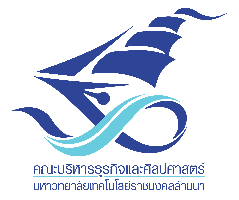 ใบสมัครผู้ขอรับทุนการศึกษา
ชื่อทุน.........................................................................................................คณะบริหารธุรกิจและศิลปศาสตร์ มหาวิทยาลัยเทคโนโลยีราชมงคลล้านนาข้อมูลผู้สมัครขอรับทุนชื่อ (นาย/นางสาว)				นามสกุล				คะแนนเฉลี่ย(สะสม)		รหัสนักศึกษา				หลักสูตร								วิชาเอก					ชั้นปี		อาจารย์ที่ปรึกษา					วัน/เดือน/ปีเกิด				อายุ		ปี  
ที่อยู่ ตามทะเบียนบ้าน/หอพัก เลขที่		หมู่ที่       ถนน			ตำบล				อำเภอ					จังหวัด				โทรศัพท์				E-mail : 					LINE ID							สถานภาพครอบครัวของผู้ขอทุนชื่อบิดา					อายุ		ปี	  ยังมีชีวิตอยู่	  ถึงแก่กรรมอาชีพ/ตำแหน่ง						รายได้ต่อเดือน		    		       บาทสถานที่ทำงาน					จังหวัด			โทรศัพท์มือถือ			ชื่อมารดา					อายุ		ปี	  ยังมีชีวิตอยู่	  ถึงแก่กรรมอาชีพ/ตำแหน่ง						รายได้ต่อเดือน		    		       บาทสถานที่ทำงาน					จังหวัด			โทรศัพท์มือถือ			สภาพการอยู่อาศัยของผู้ขอทุน	  อยู่กับบิดา / มารดา	  อยู่กับบิดา	  อยู่กับมารดา	  อยู่กับผู้อุปการะ
  อาศัยอยู่กับเพื่อน/ผู้อื่น		  อยู่หอพัก ชื่อ					ค่าเช่า		บาท/เดือน  อื่น ๆ 												สถานภาพบิดา/มารดา	 บิดามารดาอยู่ด้วยกัน		  แยกกันอยู่		  หย่าร้างรายได้ - รายจ่ายของผู้ขอทุนประมาณการรายได้          (กรณีบิดา / มารดา หรือผู้อุปการะเป็นบุคคลเดียวกันให้ตอบเพียงข้อเดียว)-  ได้รับจากบิดา / มารดา						บาท / เดือน-  ได้รับจากผู้อุปการะ						บาท / เดือน-  ได้รับจากเงินกู้ยืมเพื่อการศึกษา					บาท / เดือน-  มีรายได้พิเศษ							บาท / เดือน-  อื่นๆ (ถ้ามีโปรดระบุ)								ทุนการศึกษา / เรียนดี / รางวัลอื่น ๆ ที่เคยได้รับ  ไม่เคยได้รับทุนมาก่อน  เคยได้รับทุนการศึกษา / ชื่อทุนที่ได้รับ						      เป็นทุนประเภท	  เฉพาะปี 			มูลค่าทุน					บาท			  ต่อเนื่องจนจบการศึกษา		มูลค่าทุน					บาทกิจกรรมพิเศษที่เคยเข้าร่วมงาน-  กิจกรรมด้านวิชาการ											-  กิจกรรมด้านสาธารณประโยชน์										-  กิจกรรมด้านกีฬา												-  อื่น ๆ 													บุคคลที่สามารถให้ข้อมูลเพิ่มเติม (เช่น เพื่อนสนิท / อาจารย์ / ญาติ)-  ชื่อ-สกุล 				เกี่ยวข้องเป็น			โทรศัพท์มือถือ			ความรู้ความสามารถพิเศษ-  คอมพิวเตอร์  			   ดีมาก	   ดี		   ปานกลาง		-  ภาษาอังกฤษ			   ดีมาก	   ดี		   ปานกลาง -  ภาษา				   ดีมาก	   ดี		   ปานกลาง-  อื่น ๆ 													 	ข้าพเจ้าขอรับรองว่า ข้อความที่ได้กล่าวมาทั้งหมดในใบสมัครนี้เป็นความจริงทุกประการ หากตรวจสอบพบว่าข้อความข้างต้นไม่เป็นความจริง  ข้าพเจ้ายินยอมให้ตัดสิทธิ์การรับทุนการศึกษาตลอดสภาพการเป็นนักศึกษา และพิจารณาโทษทางวินัยนักศึกษา รวมทั้งยินดีให้ผู้ให้ทุนเพิกถอนทุนได้						              ลงชื่อ				 						                  (		  	  	)ผู้สมัครขอรับทุน
     วันที่	 เดือน	 	พ.ศ. 	ความเห็นอาจารย์ที่ปรึกษา  (ด้านความประพฤติ ความสนใจเรียนและอื่นๆ )						           ลงชื่อ										               (		  		)  อาจารย์ที่ปรึกษา
  วันที่	 เดือน	 	พ.ศ. 	พิจารณาการให้ทุนการศึกษาสมควรได้รับทุนการศึกษา เนื่องจากมีคุณสมบัติตามเกณฑ์การพิจารณาการให้ทุนการศึกษาไม่ได้รับทุนการศึกษา เนื่องจากขาดคุณสมบัติตามเกณฑ์การพิจารณาการให้ทุนการศึกษาลงชื่อ										               (		  		)      หัวหน้าหลักสูตร/หัวหน้าสาขา
  วันที่	 เดือน	 	พ.ศ. 	บรรยายประวัติ  สภาพครอบครัวอย่างละเอียด  พร้อมเหตุผลอย่างน้อย 5 ข้อ ว่าทำไมจึงสมควรได้รับทุน  (เพื่อประกอบการพิจารณา)  เขียนตัวบรรจงหรือพิมพ์เอกสารแนบ ตัวอักษรขนาด 16pt. จำนวนไม่เกิน 1 หน้า A4………………………………………………………………………………………………………………………………………………………………………………………………………………………………………………………………………………………………………………………………………………………………………………………………………………………………………………………………………………………………………………………………………………………………………………………………………………………………………………………………………………………………………………………………………………………………………………………………………………………………………………………………………………………………………………………………………………………………………………………………………………………………………………………………………………………………………………………………………………………………………………………………………………………………………………………………………………………………………………………………………………………………………………………………………………………………………………………………………………………………………………………………………………………………………………………………………………………………………………………………………………………………………………………………………………………………………………………………………………………………………………………………………………………………………………………………………………………………………………………………………………………………………………………………………………………………………………………………………………………………………………………………………………………………………………………………………………………………………………………………………………………………………………………………………………………………………………………………………………………………………………………………………………………………………………………………………………………………………………………………………………………………………………………………………………………………………………………………………………………………………………………………………………………………………………………………………………………………………………………………………………………………………………………………………………………………………………………………………………………………………………………………………………………………………………………………………………………………………………………………………………………………………………………………………………………………………………………………………………………………………………………………………………………………………………………………………………………………………………………………………………………………………………………………………………………………………………………………………………………………………………………………………………………………………………………………………………………………………………………………………………………………………………………………………………………………………………………………………………………………………………………………………………………………………………………………………………………………………………………………………………………………………………………………………………………………………………………………………………………………………………………………………………………………………………